Reflexion zum Abschluss von EcoQuest 2 „Expertise gewinnen“: 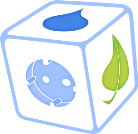 Welche Person/Rolle hast du in der Diskussion gespielt?Was ist dir an dieser Rolle schwer gefallen?Was war an dieser Rolle leicht?Für welches Angebot hat sich eure Gruppe entschieden?Welche Argumente waren für diese Entscheidung ausschlaggebend/am wichtigsten?Welche Argumente oder Fakten haben eure Entscheidung nicht beeinflusst?